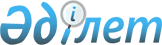 О внесении изменений и дополнения в некоторые приказы Министра национальной экономики Республики КазахстанПриказ и.о. Министра индустрии и инфраструктурного развития Республики Казахстан от 17 марта 2020 года № 142. Зарегистрирован в Министерстве юстиции Республики Казахстан 26 марта 2020 года № 20169
      ПРИКАЗЫВАЮ:
      1. Внести в приказ Министра национальной экономики Республики Казахстан от 19 марта 2015 года № 229 "Об утверждении Правил организации деятельности и осуществления функций заказчика (застройщика)" (зарегистрирован в Реестре государственной регистрации нормативных правовых актов за № 10795, опубликован 15 мая 2015 года в информационно-правовой системе "Әділет") следующие изменения:
      в Правилах организации деятельности и осуществления функций заказчика (застройщика), утвержденных указанным приказом:
      пункты 10 и 11 изложить в следующей редакции:
      "10. Заказчик:
      1) самостоятельно либо с привлечением сторонних специалистов составляет задание на проектирование намеченного объекта.
      Задание на проектирование является неотъемлемой частью договора на выполнение заказа по разработке предпроектной и (или) проектной (проектно-сметной) документации и становится обязательным для сторон с момента его утверждения заказчиком.
      В задании на проектирование объектов финансируемых за счет государственных инвестиций и средств квазигосударственного сектора, обязательным требованием является применение строительных материалов, оборудований, изделий и конструкций казахстанского производства, включенных в базу данных товаров, работ, услуг и их поставщиков, сформированных в соответствии с Правилами формирования и ведения базы данных товаров, работ, услуг и их поставщиков, утвержденными приказом исполняющего обязанности Министра по инвестициям и развитию Республики Казахстан от 26 ноября 2015 года № 1107 "Об утверждении Правил формирования и ведения базы данных товаров, работ, услуг и их поставщиков" (зарегистрирован в Реестре государственной регистрации нормативных правовых актов за № 12767) (далее - Правила ведения базы данных ТРУ).
      В задании на проектирование обязательным требованием является обеспечение условий доступности для инвалидов и других маломобильных групп населения согласно требованиям государственных нормативов в области архитектуры, градостроительства и строительства, утверждаемых в соответствии с подпунктом 23-16) статьи 20 Закона, а также создания условий труда в соответствие с приказом Министра здравоохранения и социального развития Республики Казахстан от 14 июня 2016 года № 519 "Об утверждении стандартов рабочего места инвалида" (зарегистрирован в Реестре государственной регистрации нормативных правовых актов за № 13913).
      В процессе проектирования задание на проектирование по поручению заказчика корректируется и уточняется. В случае, если внесенные по инициативе заказчика поправки в задание на проектирование требуют переработки разработанных разделов предпроектной или проектной (проектно-сметной) документации, заключается дополнительное соглашение к договору с учетом выполненных объемов работ;
      2) в соответствии с Законом Республики Казахстан от 4 декабря 2015 года "О государственных закупках" (далее – Закон "О государственных закупках") осуществляет выбор организаций на выполнение изыскательских и (или) проектных работ, а при необходимости - научно-исследовательских, опытно-конструкторских и технологических работ, за исключением случаев, когда заказчик финансируется за счет негосударственных инвестиций, и заключает с ними договора;
      3) предоставляет проектной организации (генеральному проектировщику) правоустанавливающий документ на земельный участок, исходные материалы для разработки проектов строительства (архитектурно-планировочное задание, вертикальные планировочные отметки, выкопировку из проекта детальной планировки, типовые поперечные профили дорог и улиц, технические условия, схемы трасс наружных инженерных сетей) или реконструкции (перепланировки, переоборудования) решение на реконструкцию (перепланировку, переоборудования) помещений (отдельных частей) существующих зданий и сооружений связанных с изменением несущих и ограждающих конструкций, инженерных систем и оборудования, архитектурно-планировочное задание, технические условия и схемы трасс наружных инженерных сетей (при подаче заявителем опросного листа и топографической сьемки), предусмотренные Правилами организации застройки и прохождения разрешительных процедур в сфере строительства, утвержденными приказом Министра национальной экономики Республики Казахстан от 30 ноября 2015 года № 750 (зарегистрирован в Реестре государственной регистрации нормативных правовых актов за № 12684);
      4) в случаях, предусмотренных подпунктом 2) пункта 1 статьи 6 Закона "О государственных закупках", заказчик организует и проводит раздельные конкурсы на разработку и экспертизу проектов строительства (технико-экономических обоснований или проектно-сметной документации).
      Заказчик проектов, подлежащих комплексной вневедомственной экспертизе, но не относящихся к государственной монополии и не являющихся предметом государственных закупок, по своему усмотрению выбирает для проведения экспертизы любую аккредитованную экспертную организацию;
      5) предоставляет предпроектную (технико-экономическое обоснование) и проектную (проектно-сметную) документацию для проведения комплексной вневедомственной экспертизы.
      Положительное заключение экспертизы является основанием для:
      утверждения в установленном порядке предпроектной документации и принятия инвестором решения по дальнейшему инвестированию объекта строительства и разработке проектной (проектно-сметной) документации;
      утверждения проектной (проектно-сметной) документации на строительство и изменение (реконструкцию, расширение, техническое перевооружение, модернизацию, капитальный ремонт) объектов и их комплексов, прокладку инженерных и транспортных коммуникаций, инженерную подготовку территории, благоустройства и озеленения, а также начала производства строительно-монтажных работ по реализации проекта;
      6) по проектам финансируемым за счет государственных инвестиций и средств квазигосударственного сектора опубликовывает на едином портале комплексной вневедомственной экспертизы проектов в окончательной редакции:
      сводную ведомость материальных ресурсов и оборудования, согласно форме утвержденной приложением 8 Нормативного документа по определению сметной стоимости строительства в Республике Казахстан, утвержденному приказом Председателя Комитета по делам строительства и жилищно-коммунального хозяйства Министерства по инвестициям и развитию Республики Казахстан от 14 ноября 2017 года № 249-нқ "Об утверждении нормативных документов по ценообразованию в строительстве" (зарегистрирован в Реестре государственной регистрации нормативных правовых актов за № 16073);
      сводную ведомость потребности основных строительных материалов, изделий, конструкций и оборудования, с учетом казахстанского содержания, составленную на едином портале комплексной вневедомственной экспертизы проектов в электронно-цифровой форме;
      7) обеспечивает устранение проектной организацией замечаний экспертизы;
      8) осуществляет приемку от генерального проектировщика окончательного варианта предпроектной или проектно-сметной документации в количестве не менее четырех экземпляров на бумажном носителе и в двух экземплярах на электронном носителе, хранение и передачу подрядчику, а также передает в архив организации, проводившей экспертизу.
      11. Заказчик в ходе организации строительства и подготовки строительной площадки:
      1) до начала производства строительно-монтажных работ направляет уведомление о начале производства строительно-монтажных работ в орган, осуществляющий государственный архитектурно-строительный контроль и надзор в порядке, установленном статьей 46 Закона Республики Казахстан от 16 мая 2014 года "О разрешениях и уведомлениях" (далее – Закон "О разрешениях и уведомлениях");
      2) получает разрешения соответствующих организаций на: 
      производство работ в зоне воздушных линий электропередач и линий связи, в полосе отвода железных дорог, в местах прохождения подземных коммуникаций, в зонах подработки земельных участков горными работами, расположенных на строительной площадке;
      временное пользование в период строительства в городах и других населенных пунктах электроэнергией, газом, водой, паром от существующих источников в соответствии с проектом организации строительства в случае отсутствия у заказчика на строительство собственных объектов газо-, водо-, паро- и энергоснабжения;
      вырубку леса и пересадку деревьев;
      3) обеспечивает согласование проведения землеустроительных, земляных, строительных, мелиоративных, хозяйственных работ на территории достопримечательного места, а также в зонах охраны объекта историко-культурного наследия;
      4) создает геодезическую разбивочную основу для строительства объекта;
      5) осуществляет выбор подрядчика для выполнения строительно-монтажных работ согласно Закону "О государственных закупках", за исключением случаев, когда заказчик финансируется за счет негосударственных инвестиций.
      Сроки выполнения работ в договоре подряда определяются календарным планом строительно-монтажных работ, входящим в проект организации строительства (далее - ПОС), прошедшим экспертизу в составе проектной (проектно-сметной) документации и являющимся неотъемлемой частью договора, а также графиком финансирования строительно-монтажных работ, привязанным к календарному плану. При этом указываются начальный и конечный сроки выполнения работ, а также сроки завершения отдельных этапов работ (промежуточные сроки). Состав основных документов, разрабатываемых в проекте организации строительства (ПОС) приведен в приложении 1 к настоящим Правилам;
      6) заключает договоры на осуществление авторского и технического надзоров.
      При наличии в штате аттестованных экспертов, технический надзор осуществляется заказчиком самостоятельно;
      7) передает в установленном порядке подрядчику:
      в согласованные с ним сроки правоустанавливающий документ на земельный участок и полученные разрешения соответствующих организаций согласно подпунктам 2) и 3) настоящего пункта;
      в составе геодезической разбивочной основы: строительную сетку, красные линии, главные разбивочные оси, определяющие габариты зданий (сооружений), высотные репера, главные оси инженерных коммуникаций, автодорог, линий электроснабжения, связи, трассы водопровода, канализации, теплофикации, газификации, оформленный акт приемки геодезической разбивочной основы для строительства;
      утвержденную проектно-сметную документацию и другие документы, необходимые для строительства, регламентированные нормативными техническими документами по организации строительного производства.
      При этом, подрядчиком своими силами либо с привлечением специализированной организации разрабатывается проект производства работ (далее – ППР). Состав основных документов, разрабатываемых в проекте производства работ (ППР) приведен в приложении 2 к настоящим Правилам. ППР разрабатывается на строительство объекта в целом, и состоит из проектов выполнения отдельных видов работ;
      8) обеспечивает публикацию на официальном интернет-ресурсе утвержденной сводной ведомости потребности основных строительных материалов, оборудования, изделий и конструкций, предусмотренных проектной (проектно-сметной) документацией, после получения положительного заключения комплексной вневедомственной экспертизы по проектам, реализуемым за счет государственных инвестиций в строительство в рамках государственных и правительственных программ;
      9) осуществляет контроль за общим ведением строительства, с соблюдением календарного плана, графиков проведения работ и взаимодействие с местными исполнительными органами по вопросам строительства объекта;
      10) на объектах финансируемых за счет государственных инвестиций и средств квазигосударственного сектора осуществляет контроль по применению строительных материалов, оборудований, изделий и конструкций казахстанского производства подрядчиком, включенных в базу данных товаров, работ, услуг и их поставщиков, сформированных в соответствии с Правилами ведения базы данных ТРУ;
      11) в случаях и в порядке, предусмотренных договором передает подрядчику в пользование необходимые для осуществления работ здания и сооружения;
      12) регулирует с участниками строительства разногласия, возникающие в ходе заключения и исполнения договоров строительного подряда;
      13) посещает строящийся объект, знакомится с необходимой исполнительной технической документацией;
      14) посредством организации авторского и технического надзора контролирует качество и безопасность выполняемых видов работ, которые должны отвечать требованиям, установленным в государственных нормативах, проектно-сметной документации, а также соответствовать условиям договора;
      15) требует исполнения подрядчиком указаний авторского и технического надзора, и принимает меры к подрядчику за неисполнение либо несвоевременное и некачественное их исполнение;
      16) обеспечивает исполнение предписаний органов государственного архитектурно-строительного контроля и надзора;
      17) приостанавливает производство работ при осуществлении их с отступлением от проектной (проектно-сметной) документации и нормативных требований, а также от условий заключенного договора строительного подряда;
      18) требует от подрядчика исполнения условий договора строительного подряда и безвозмездного устранения допущенных дефектов и отступлений от проектной (проектно-сметной) документации при выполнении строительных работ;
      19) рассматривает предложения и по согласованию с разработчиком проектно-сметной документации принимает решения по внесению изменений в утвержденную проектно-сметную документацию непринципиального характера, не влияющих на конструктивную схему объекта, на его объемно-планировочные, инженерно-технические или технологические проектные решения и на утвержденные технико-экономические показатели, с последующим оформлением и сдачей на хранение;
      20) принимает меры по взысканию у подрядчика неустойки (штрафа, пени) за невыполнение или ненадлежащее выполнение договорных обязательств.";
      2. Внести в приказ Министра национальной экономики Республики Казахстан от 1 апреля 2015 года № 299 "Об утверждении Правил проведения комплексной вневедомственной экспертизы технико-экономических обоснований и проектно-сметной документации, предназначенных для строительства новых, а также изменения (реконструкции, расширения, технического перевооружения, модернизации и капитального ремонта) существующих зданий и сооружений, их комплексов, инженерных и транспортных коммуникаций независимо от источников финансирования" (зарегистрирован в Реестре государственной регистрации нормативных правовых актов за № 10722, опубликован 21 апреля 2015 года в информационно-правовой системе "Әділет") следующее дополнение:
      в Правилах проведения комплексной вневедомственной экспертизы технико-экономических обоснований и проектно-сметной документации, предназначенных для строительства новых, а также изменения (реконструкции, расширения, технического перевооружения, модернизации и капитального ремонта) существующих зданий и сооружений, их комплексов, инженерных и транспортных коммуникаций независимо от источников финансирования, утвержденных указанным приказом:
      дополнить пунктом 79-1 следующего содержания:
      "79-1. По проектам финансируемым за счет государственных инвестиций и средств квазигосударственного сектора после получения положительного заключения ответственный эксперт размещает в информационной системе окончательную редакцию:
      сводной ведомости материальных ресурсов и оборудования, согласно форме утвержденной приложением 8 Нормативного документа;
      сводной ведомости потребности основных строительных материалов, изделий, конструкций и оборудования, с учетом казахстанского содержания, составленной на Портале в электронно-цифровой форме.
      По проектам финансируемым за счет государственных инвестиции и средств квазигосударственного сектора заказчик после получения положительного заключения комплексной вневедомственной экспертизы опубликовывает вышеуказанные сводные ведомости в их окончательной редакции на Портале.".
      2. Комитету по делам строительства и жилищно-коммунального хозяйства Министерства индустрии и инфраструктурного развития Республики Казахстан в установленном законодательством порядке обеспечить:
      1) государственную регистрацию настоящего приказа в Министерстве юстиции Республики Казахстан; 
      2) размещение настоящего приказа на интернет-ресурсе Министерства индустрии и инфраструктурного развития Республики Казахстан. 
      3. Контроль за исполнением настоящего приказа возложить на курирующего вице-министра индустрии и инфраструктурного развития Республики Казахстан.
      4. Настоящий приказ вводится в действие по истечении десяти календарных дней после дня его первого официального опубликования.
					© 2012. РГП на ПХВ «Институт законодательства и правовой информации Республики Казахстан» Министерства юстиции Республики Казахстан
				
      Исполняющий обязанности
Министра индустрии и инфраструктурного развития
Республики Казахстан 

К. Ускенбаев
